Colibița HOTEL:  Fisherman's Resort 4* Statiune: ColibitaOFERTA CAZARE + MIC DEJUNPatul suplimentar nu este contracost.Tarife masa:- 0-6 ani                              -gratuitate- 6- 12 ani :                          -  demipensiune            25 lei/copil                                            - pensiune completa     50 lei/copil-  peste 12 ani tarif intreg:   -  demipensiune ( cina )                                  55 lei/copil/adult                                            - pensiune completa    ( pranz +cina )             120 lei/copil/adultTarif agrement : 50 lei/camera/zi  -include piscina interioara/exterioara, plaja, sezlong,jacuzzi , sala de fitness, ping-pong si o ora pe zi cu hidrobicicleta.Incepand cu anul 2020 rezervarile se fac doar cu demipensiune/pensiune completa si agrement .Fisherman's Resort, situat în localitatea Colibiţa are o zonă de plajă privată, o piscină sezonieră în aer liber şi un centru de fitness. Această proprietate cu recepție cu program nonstop are, de asemenea, restaurant și loc de joacă pentru copii. Complexul oferă atât WiFi gratuit, cât şi o parcare privată gratuită.Camerele de la Fisherman's Resort au TV cu ecran plat. Camerele cu baie privată ale unității de cazare au şi vedere la munte. Toate camerele au dulap de haine.La Fisherman's Resort se oferă în fiecare dimineaţă un mic dejun continental.Oaspeții pot utiliza piscina interioară. În Colibița şi în împrejurimi oaspeții complexului pot desfășura diferite activități, precum ciclism.TIP CAMERAPerioada01.05-31.10.2020Perioada01.01-30.04.2020,  01.11-31.12.2020cu exceptia sarbatorilorTIP CAMERATARIF PE NOAPTETARIF PE NOAPTEdublă 250 LEI215 LEIsingle225 LEI190 LEIapartament 350 LEI325 LEIbungalow 450 LEI399 LEIdublă premium   450 LEI399 LEI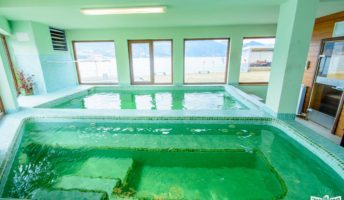 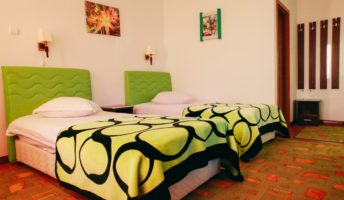 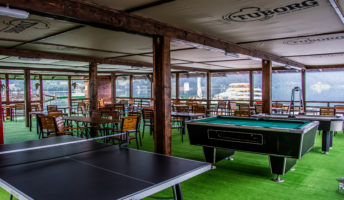 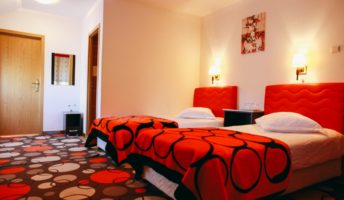 